 FOROGLIOschönes 3-Zimmer-Rusticomit Garten an ruhiger, sonniger Aussichtslage…………………………..………………………………………..……………………………….…………………………………….bel rustico di 3 localisoleggiata, tranquilla, con giardino e bella vista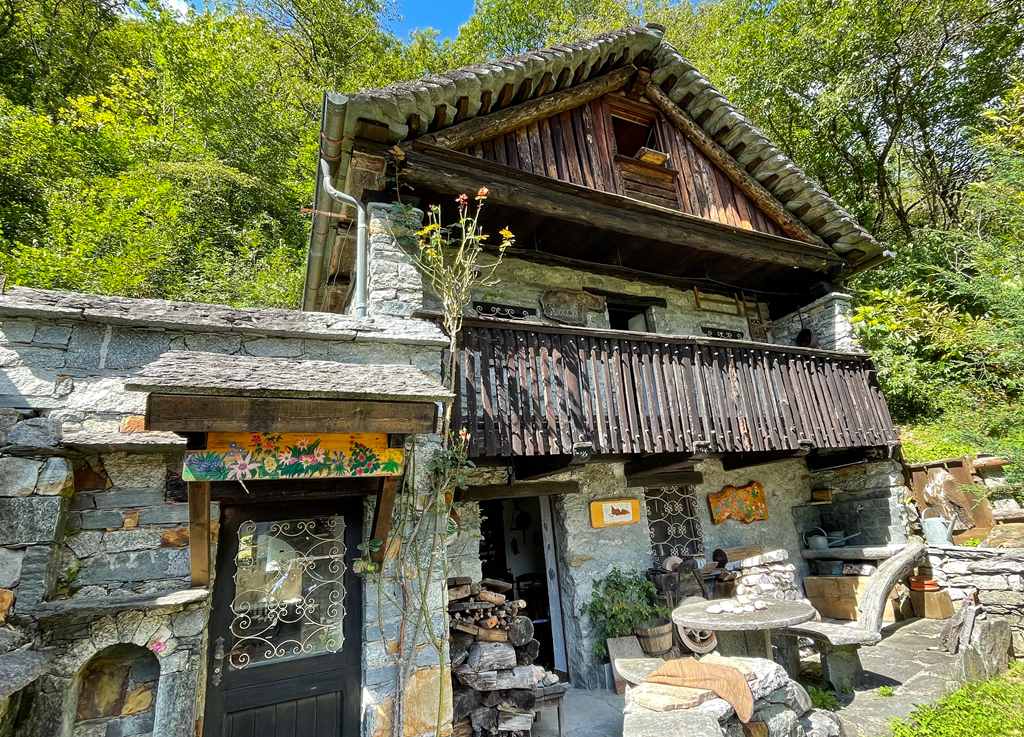                                           4180/3540   Fr. 530'000.--  Standort | Umgebung6690  Foroglio Valle Bavona, Region:	VerzascatalLage:	sehr ruhig und sonnigAussicht:	 schöner Ausblick Schulen:	jaEinkauf:	jaöffentlicher Verkehr:	200mDistanz nächste Stadt:    35km nach Locarno  Distanz Autobahn:         35km     BeschreibungDieses schöne 3-Zimmer-Rustico befindet sich in einem schönen Dorf namens Foroglio Val Bavona.Das Rustico zeichnet sich vor allem durch seine rustikale Atmosphäre aus. Das Rustico erstreckt sich über 3 Etagen. Im Erdgeschoss befindet sich ein Zimmer welches als  Esszimmer oder Kinderzimmer genutzt werden kann. Dieses wurde 2021 renoviert.Auch eine Toilette mit Bad und ein Wohnzimmer mit Kamin ist hier eingerichtet.Vom Wohnzimmer aus gelangen Sie in den schönen Garten mit Sitzgelegenheiten, die dieses schöne rustikale Haus schmücken.In der zweiten Etage gibt es ein Schlafzimmer und einen großen Balkon mit einer schönen Aussicht auf die Berge und die Umgebung.Auf dem Dachboden befindet sich ein weiteres Schlafzimmer. Das Rustico liegt an sonniger Lage.Parkplätze sind 200 Meter vom Haus entfernt.In Froda gibt es ein Restaurant La Froda, in dem man echte lokale Küche genießen kann.Die Bushaltestelle befindet sich in unmittelbarer Nähe. Die Fahrt nach Locarno und zum Lago Maggiore dauert etwa 35 Minuten.Es besteht auch die Möglichkeit, das nebenan liegende 2 ½-Zimmer-Rustico zum Preise vonFr. 425‘000.-- zu erwerben.      Highlightssehr ruhige und sonnige Lagegroßer Umschwung mit Sitzplatz und PergolaBalkon mit herrlichem Ausblick auf den Stausee sowie die umliegenden Bergegemütliches, wohnliches Ambient      Ubicazione6690  Foroglio Valle Bavona Regione:	MaggiaPosizione:	 molto soleggiata e tranquillaVista:	vista sulle montagne circostantiScuole:	si a Locarno Possibilità d'acquisti:	siMezzi pubblici:	200m Prossima città:	35km Autostrada:                    35km  DescrizioneQuesto bel rustico di 3 stanze si trova in un bel villaggio chiamato Foroglio Val Bavona.Il rustico è caratterizzato soprattutto dalla sua atmosfera rustica. Il rustico si sviluppa su 3 piani. Al piano terra c'è una stanza che può essere usata come sala da pranzo o camera dei bambini. Questa camera è stata rinnovata nel 2021.C'è anche una toilette con bagno e un soggiorno con camino.Dal soggiorno si entra nel bel giardino con posti a sedere che adorna questa bella casa rustica.Al secondo piano c'è una camera da letto e un grande balcone con una bella vista sulle montagne e la zona circostante.C'è un'altra camera da letto in soffitta. Il rustico è situato in una posizione soleggiata.Il parcheggio è a 200 metri dalla casa.A Froda c'è un ristorante La Froda dove si può gustare la vera cucina locale.La fermata dell'autobus è nelle immediate vicinanze. Il viaggio verso Locarno e il Lago Maggiore dura circa 35 minuti.Si può anche acquistare il rustico di 2 ½ locali accanto per un prezzo di Fr. 425'000.--.    Highlightsposizione molto tranquilla e soleggiata Giardino privatoBalcone con magnifica vista sulle montagne circostanti                      Wohn-/Essraum, Dusche, Zimmer           soggiorno/pranzo, doccia e camera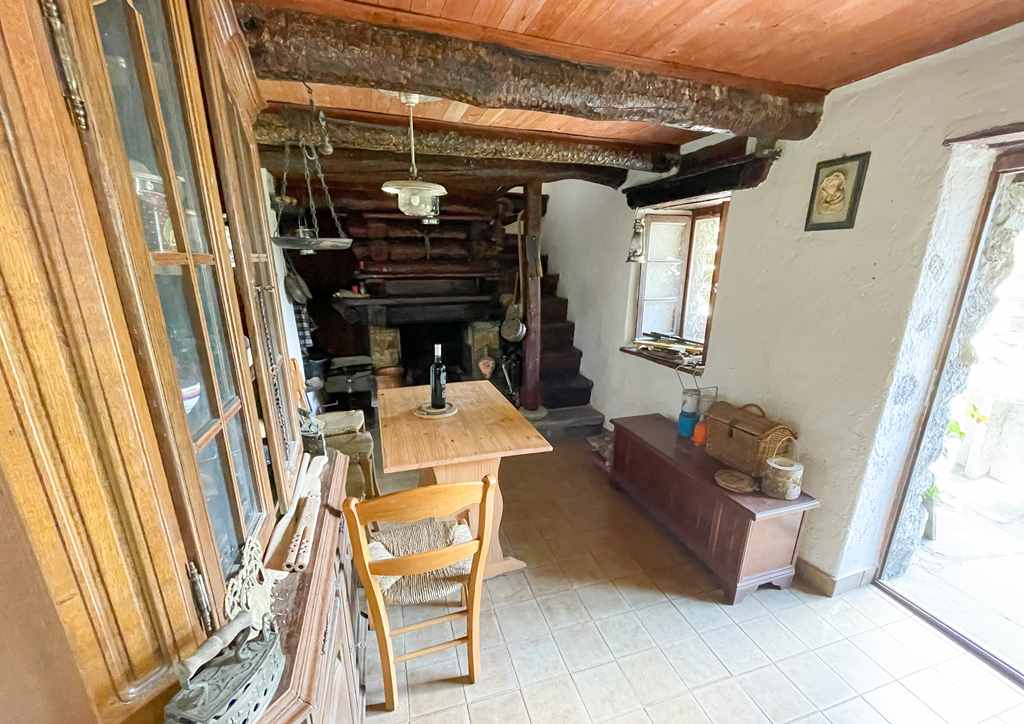 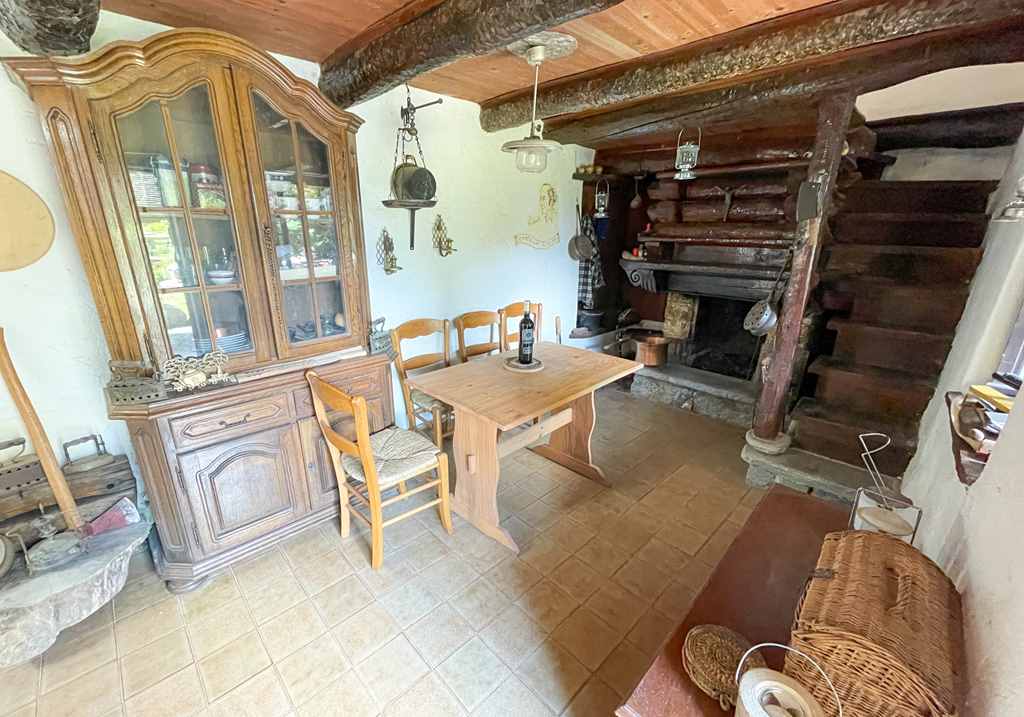 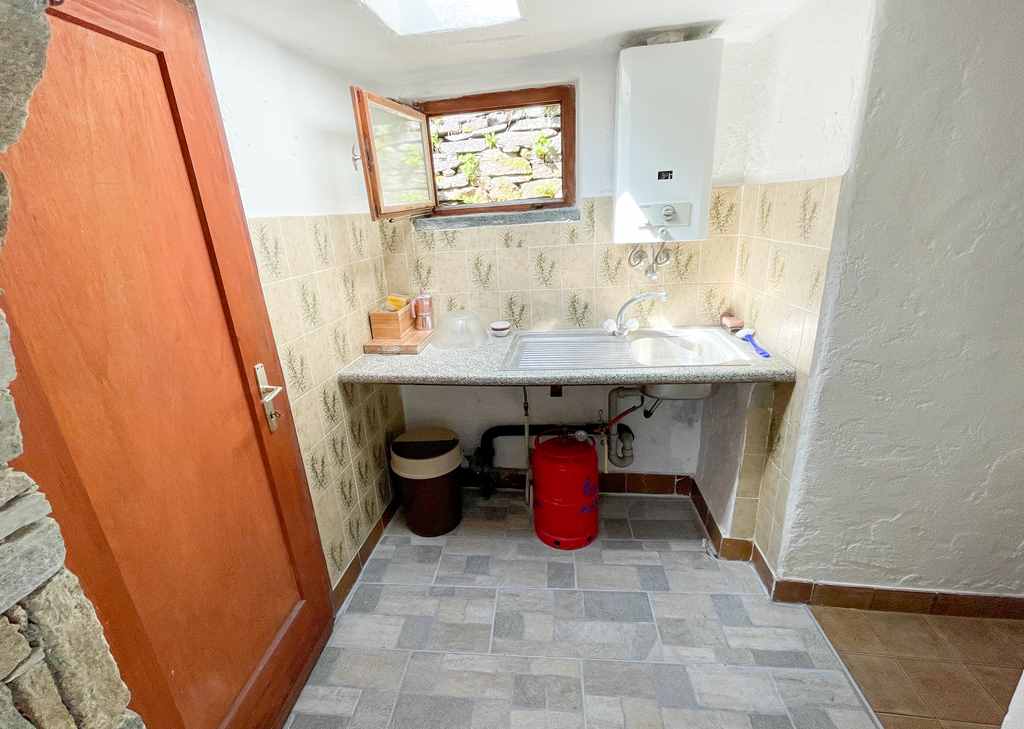 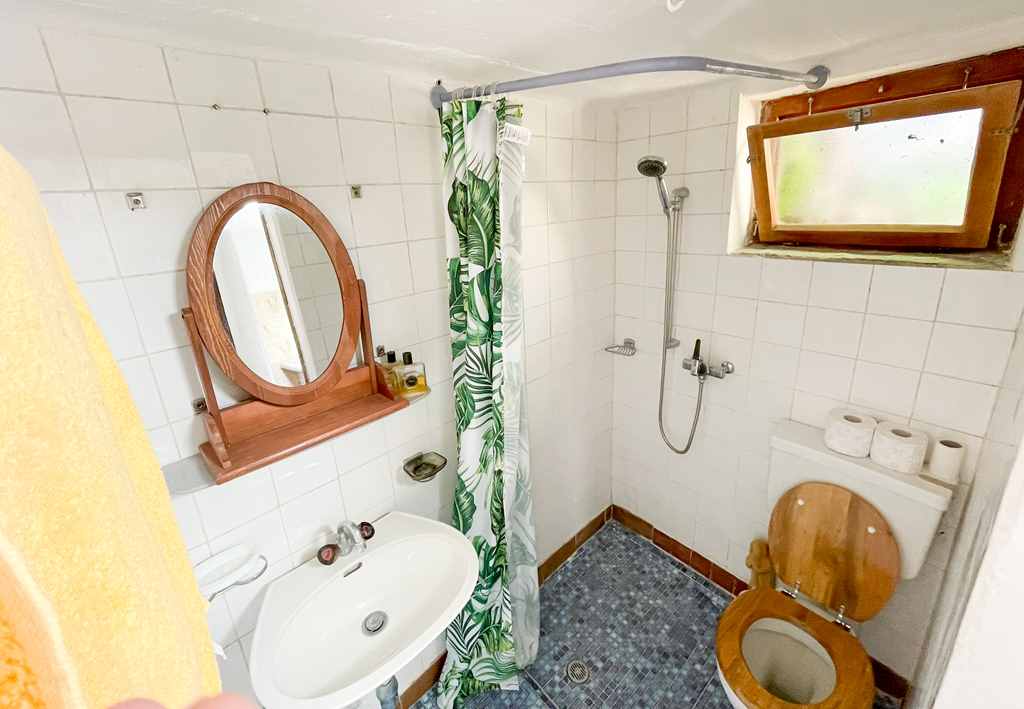 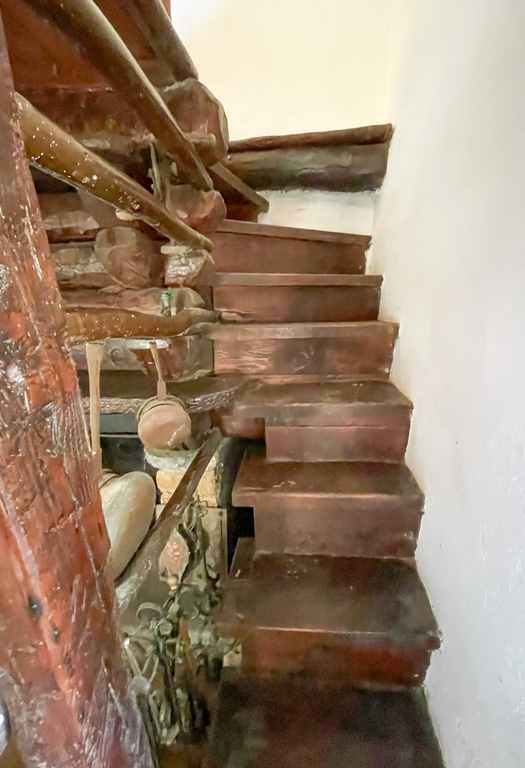 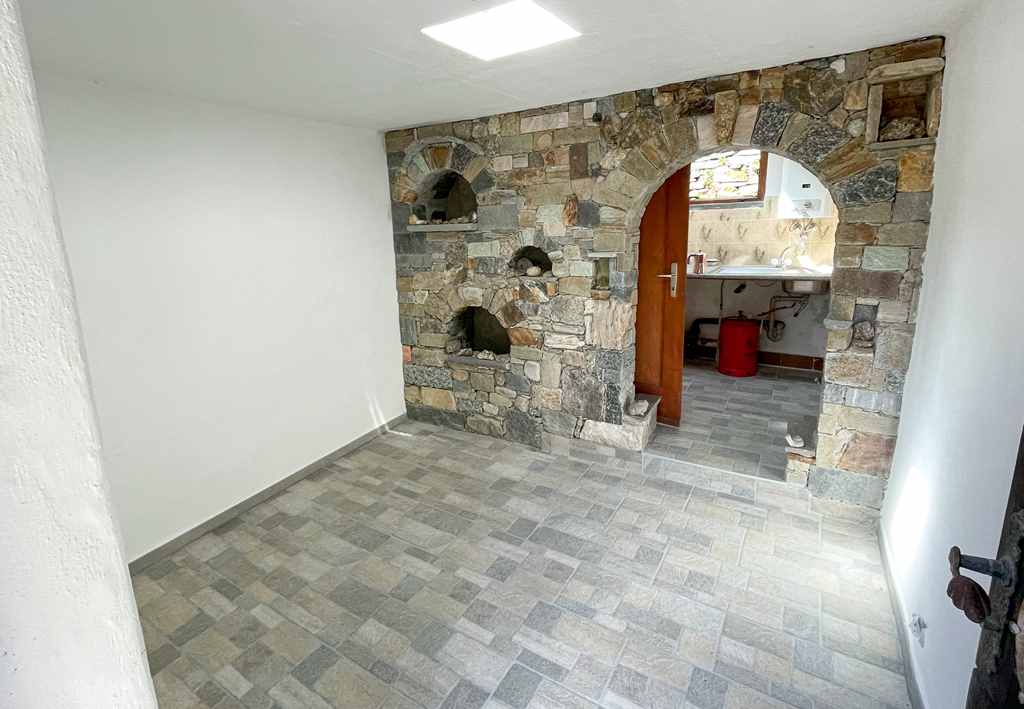               Schlafzimmer, Dachzimmer und Balkon          camera da letto, piano tetto e balcone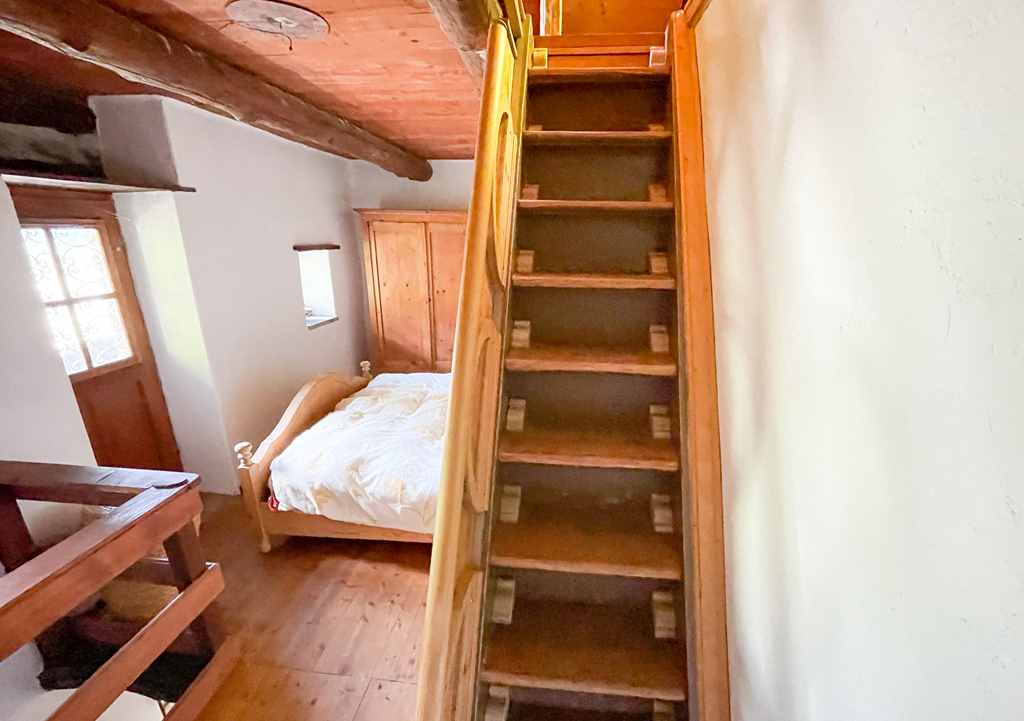 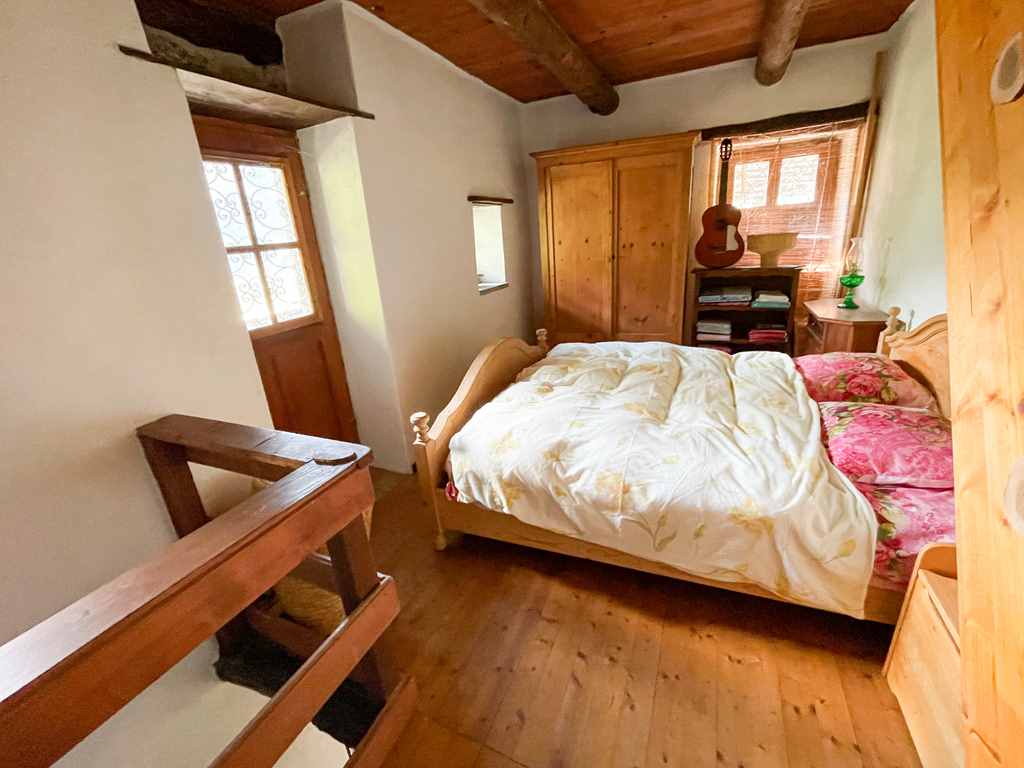 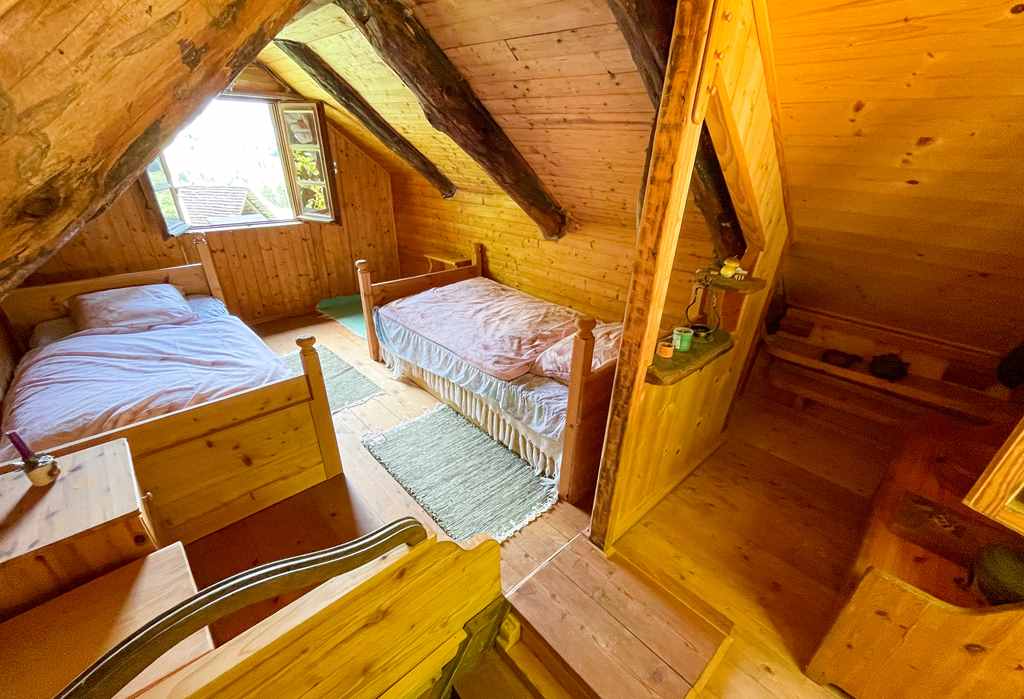 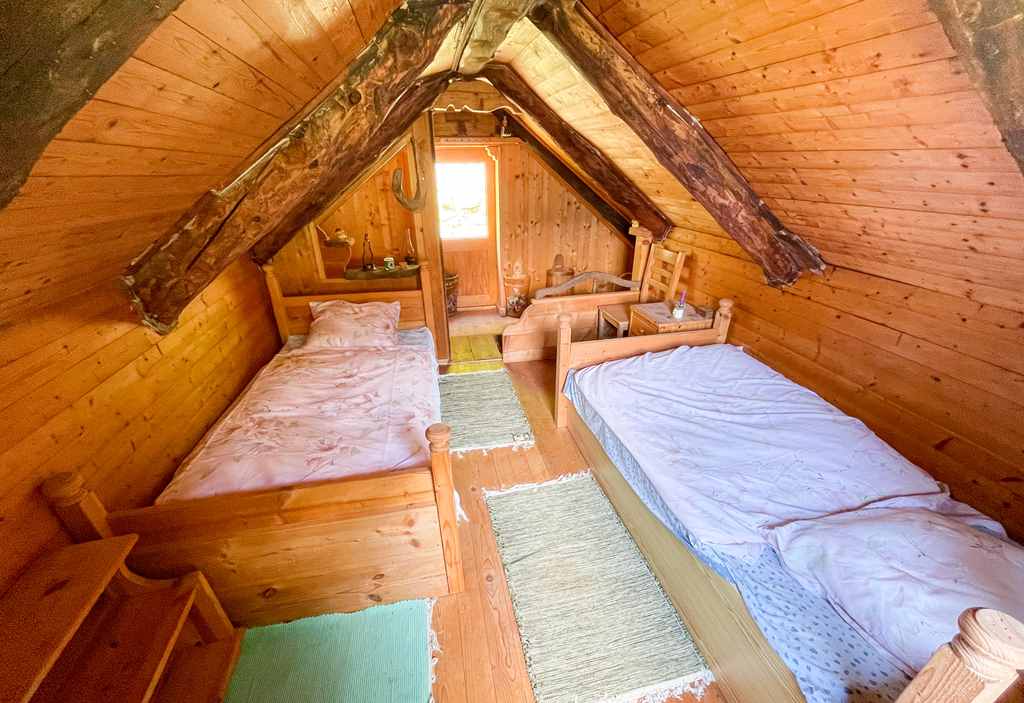 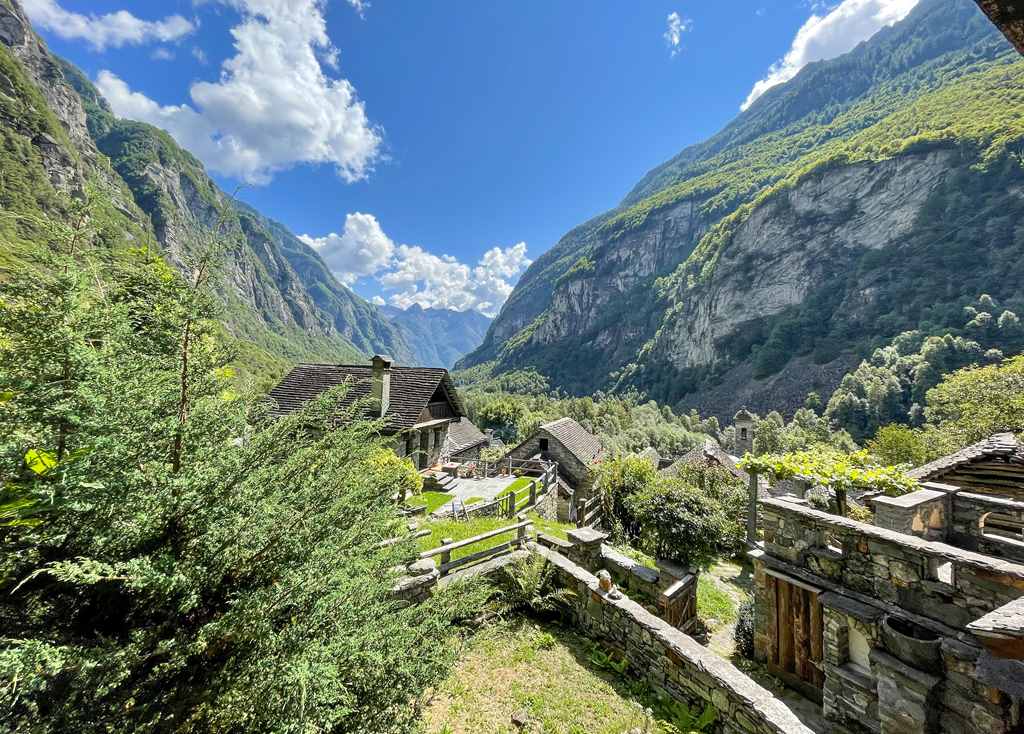 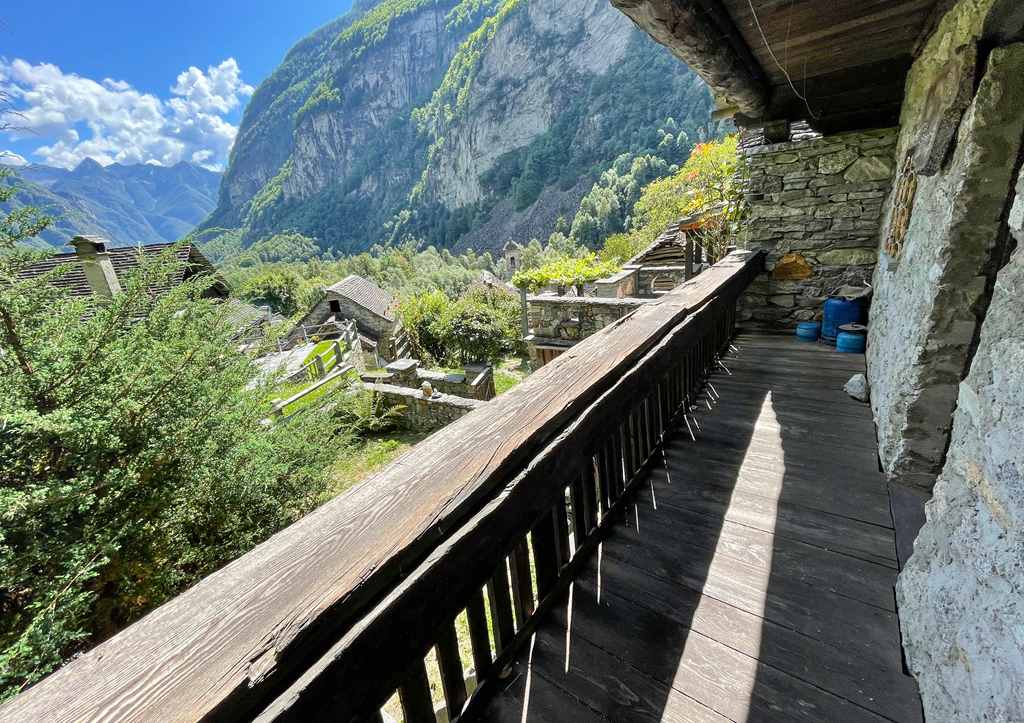                                            Sitzplatz mit Garten           cortile con giardino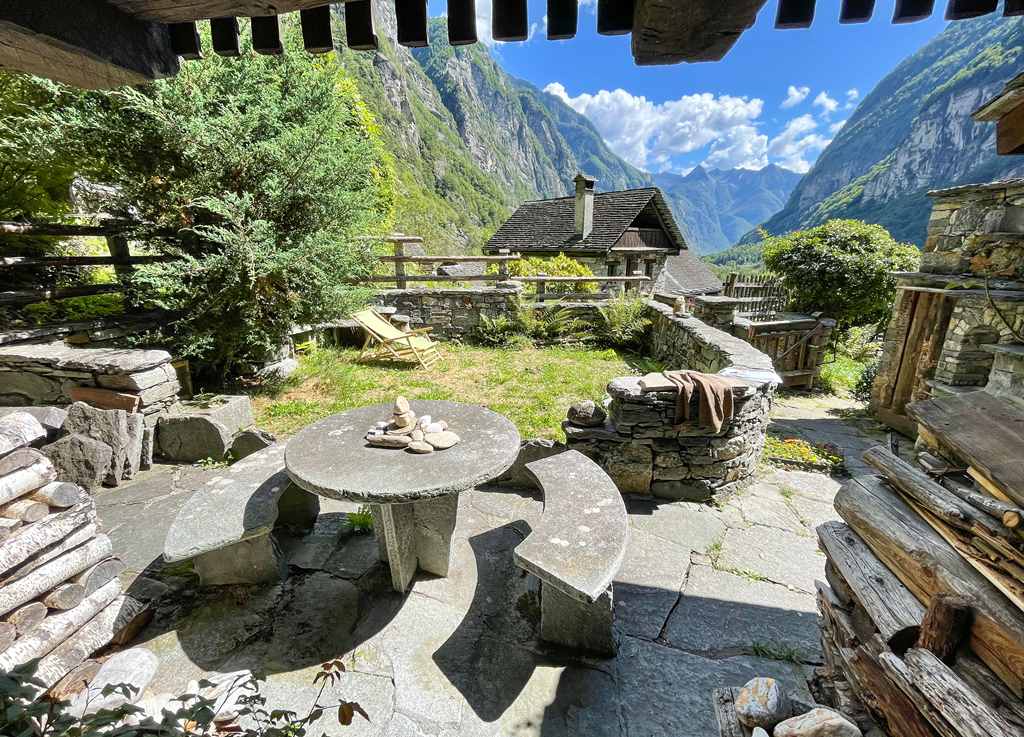 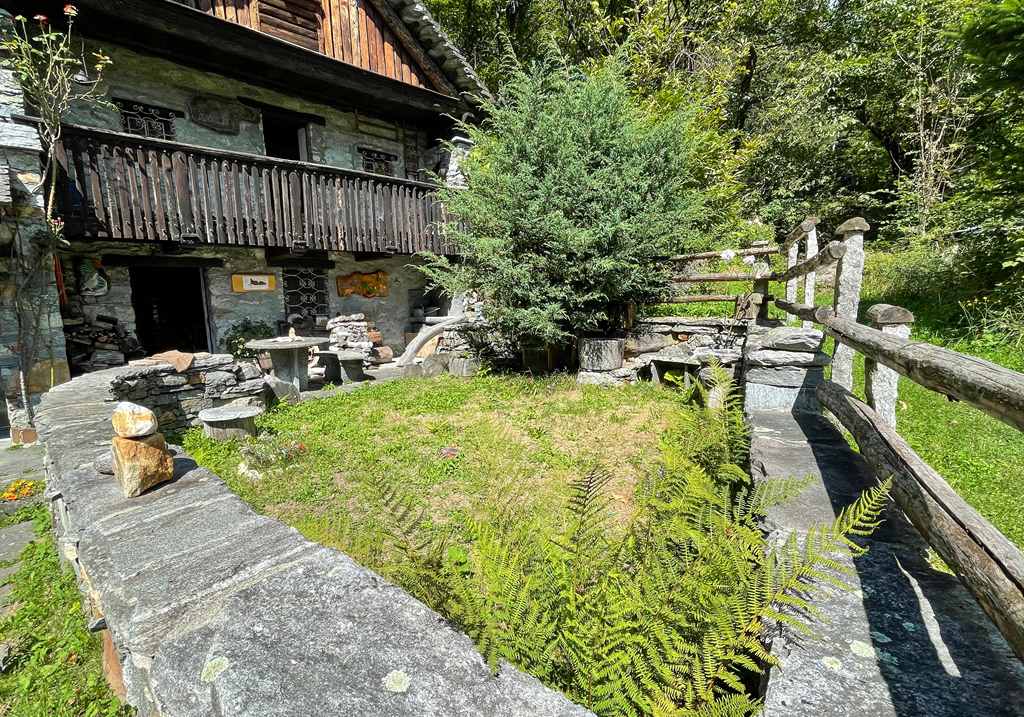 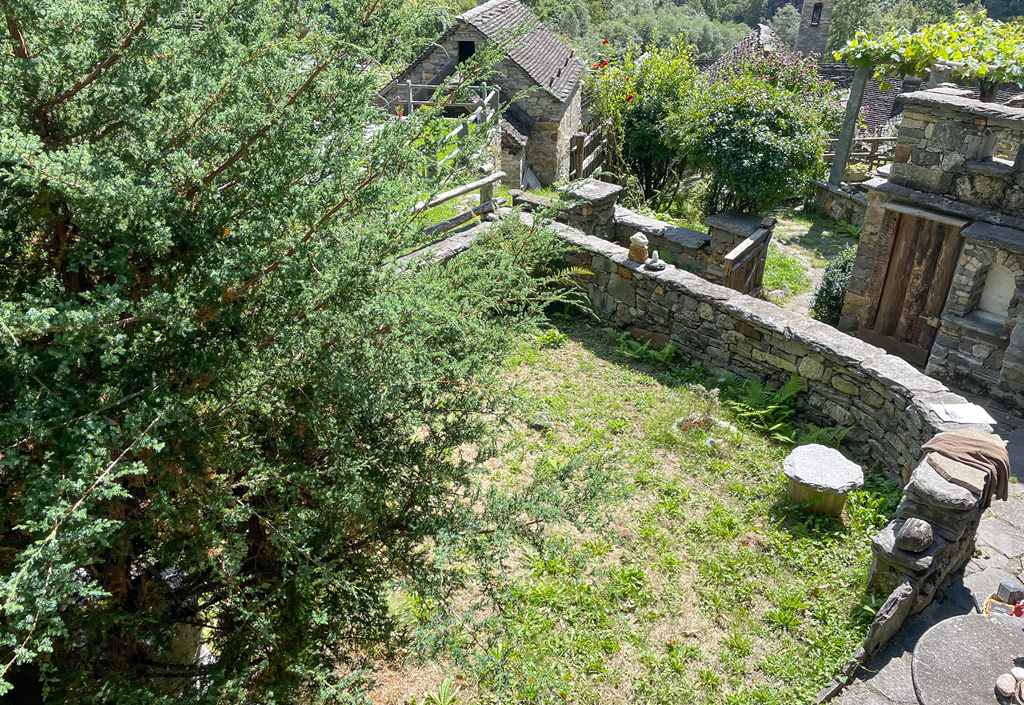 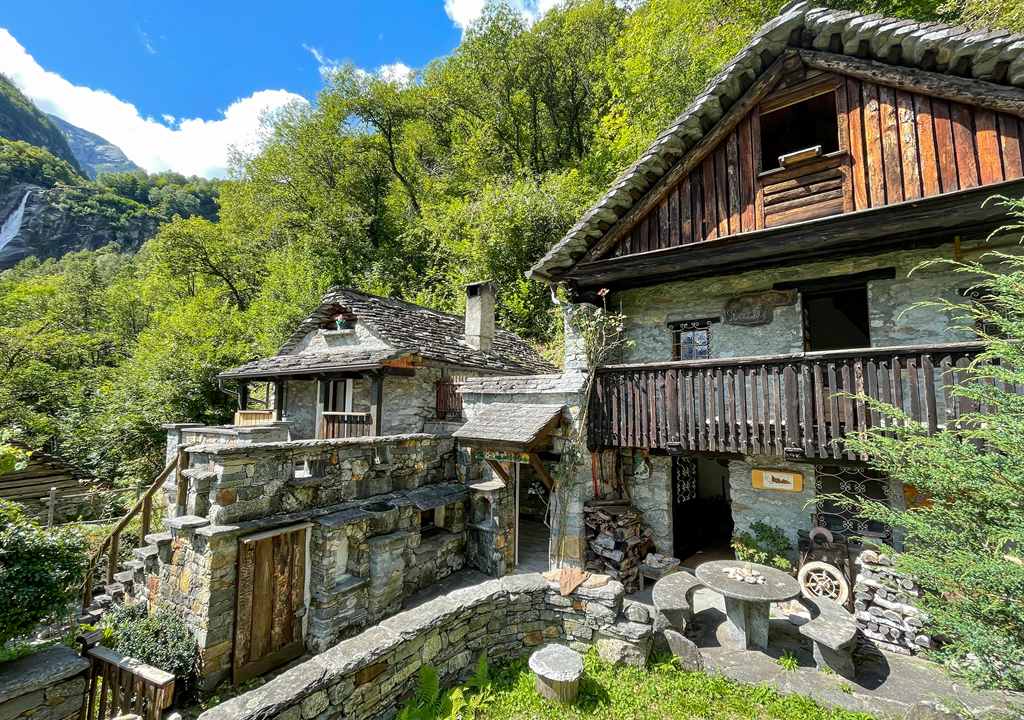 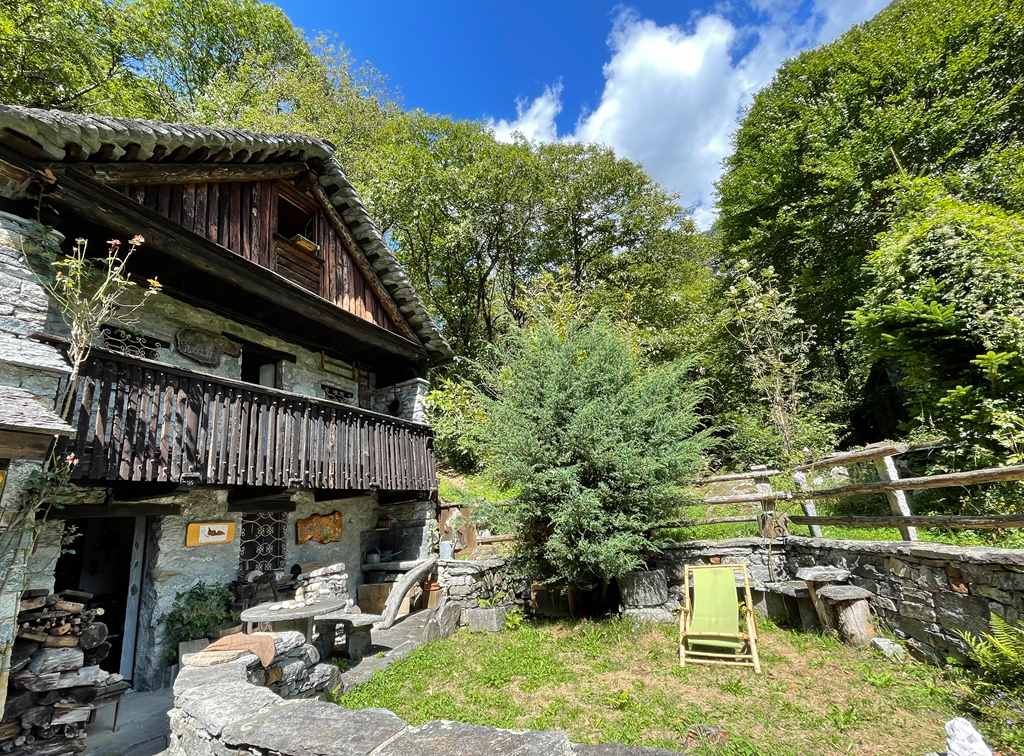                            schöne Aussicht und Umgebung          bella vista e dintorni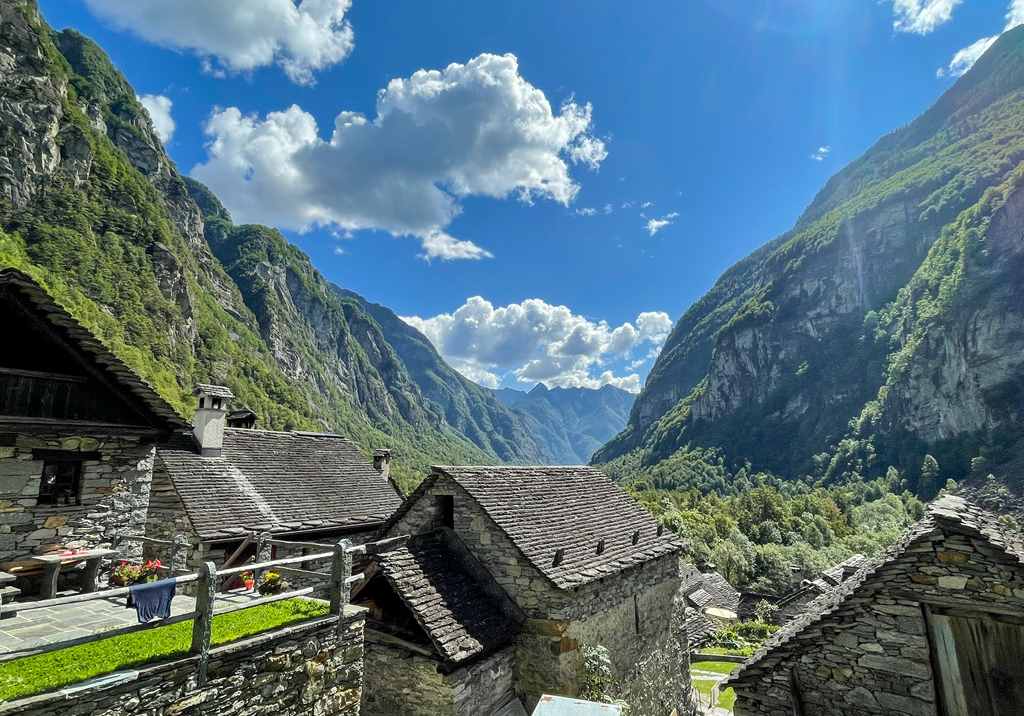 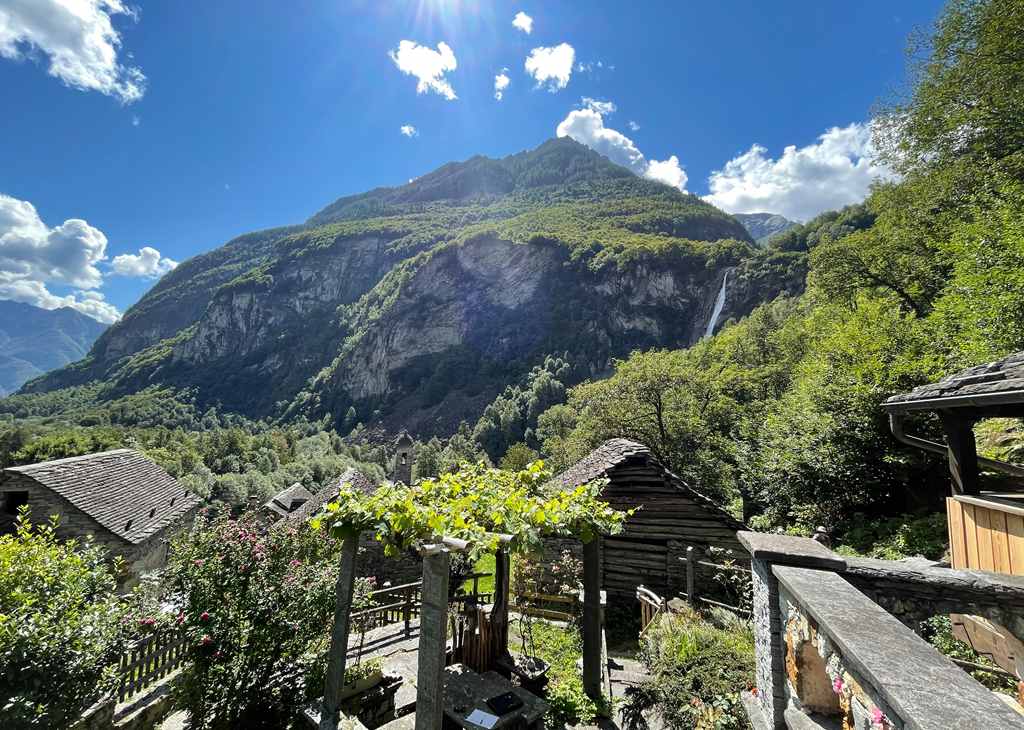 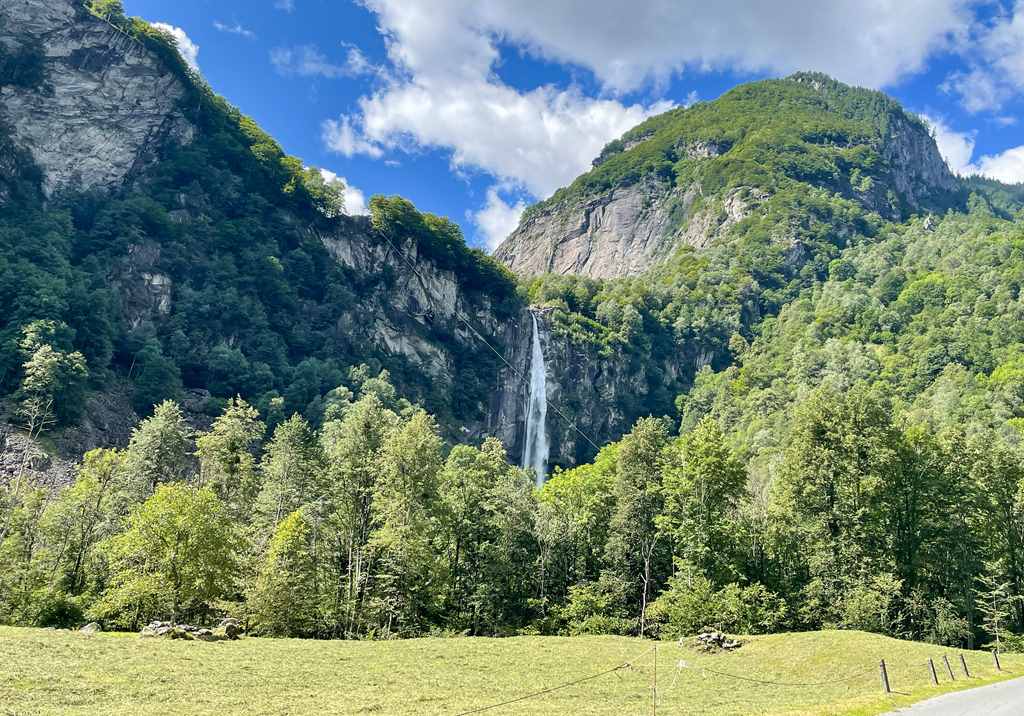 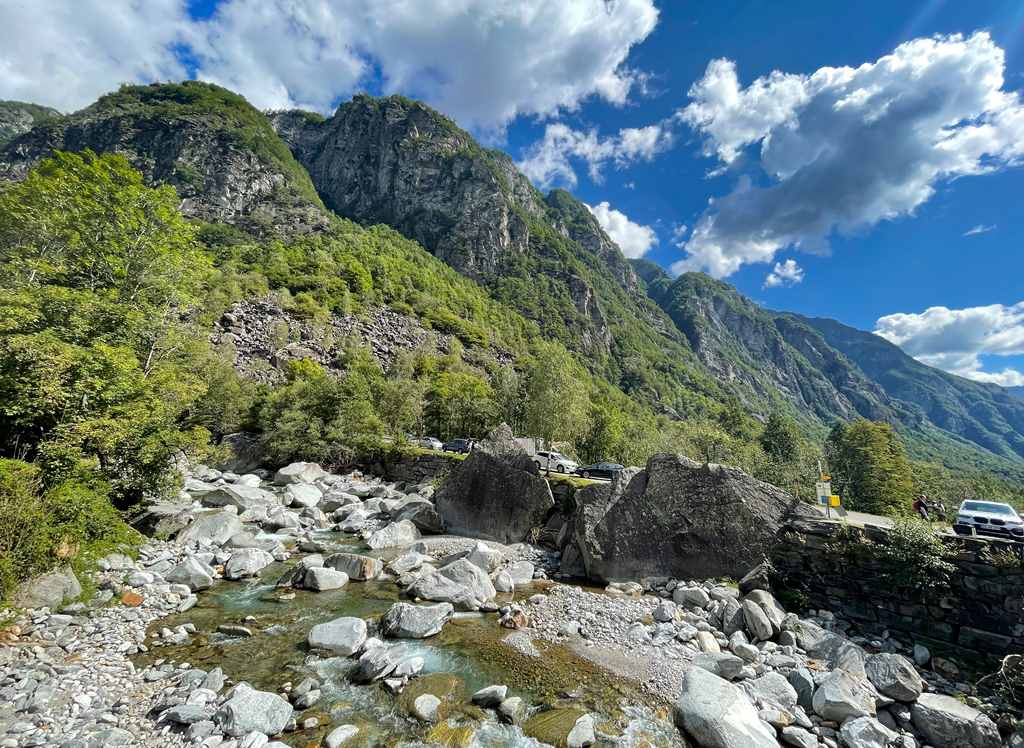 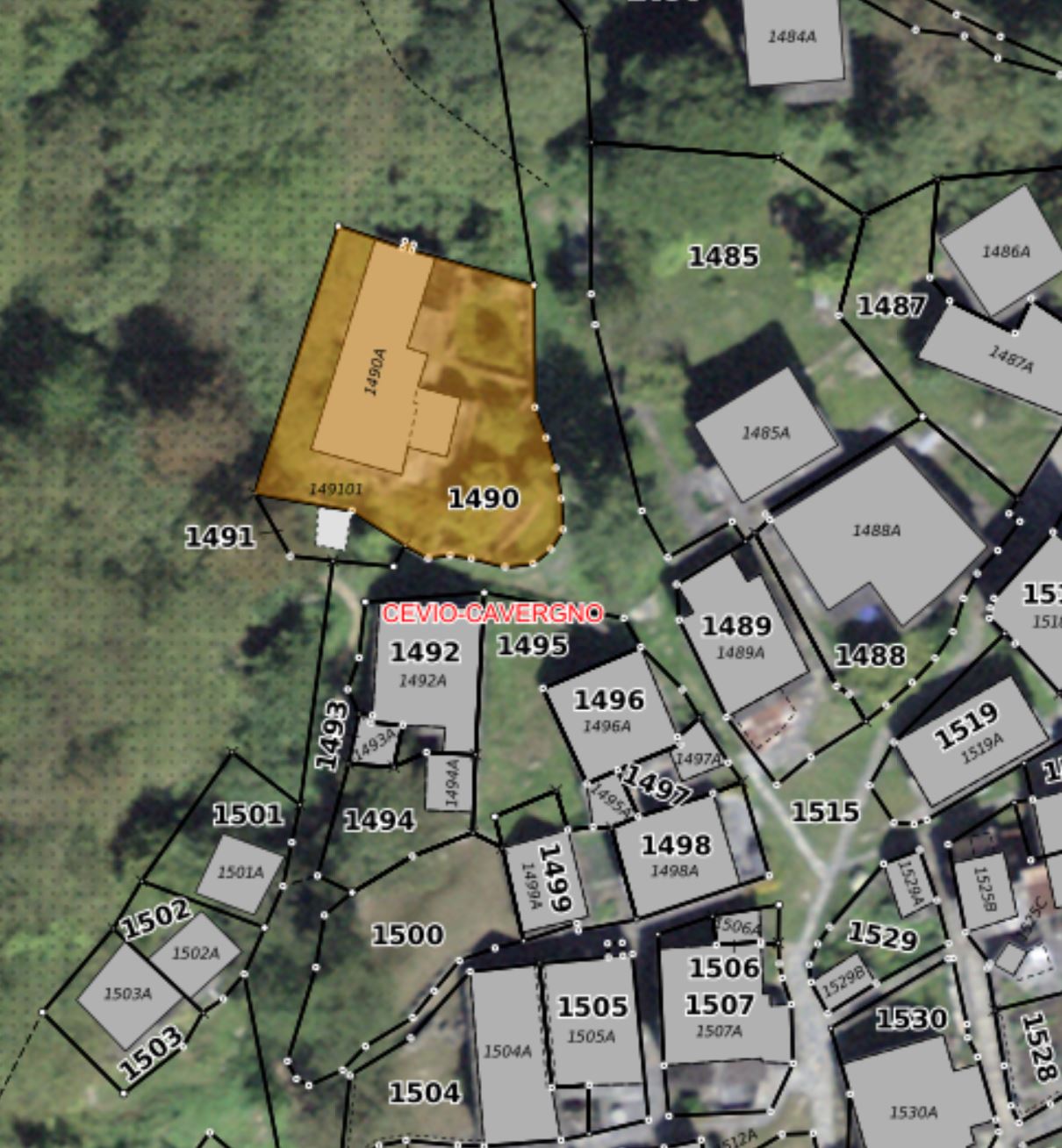 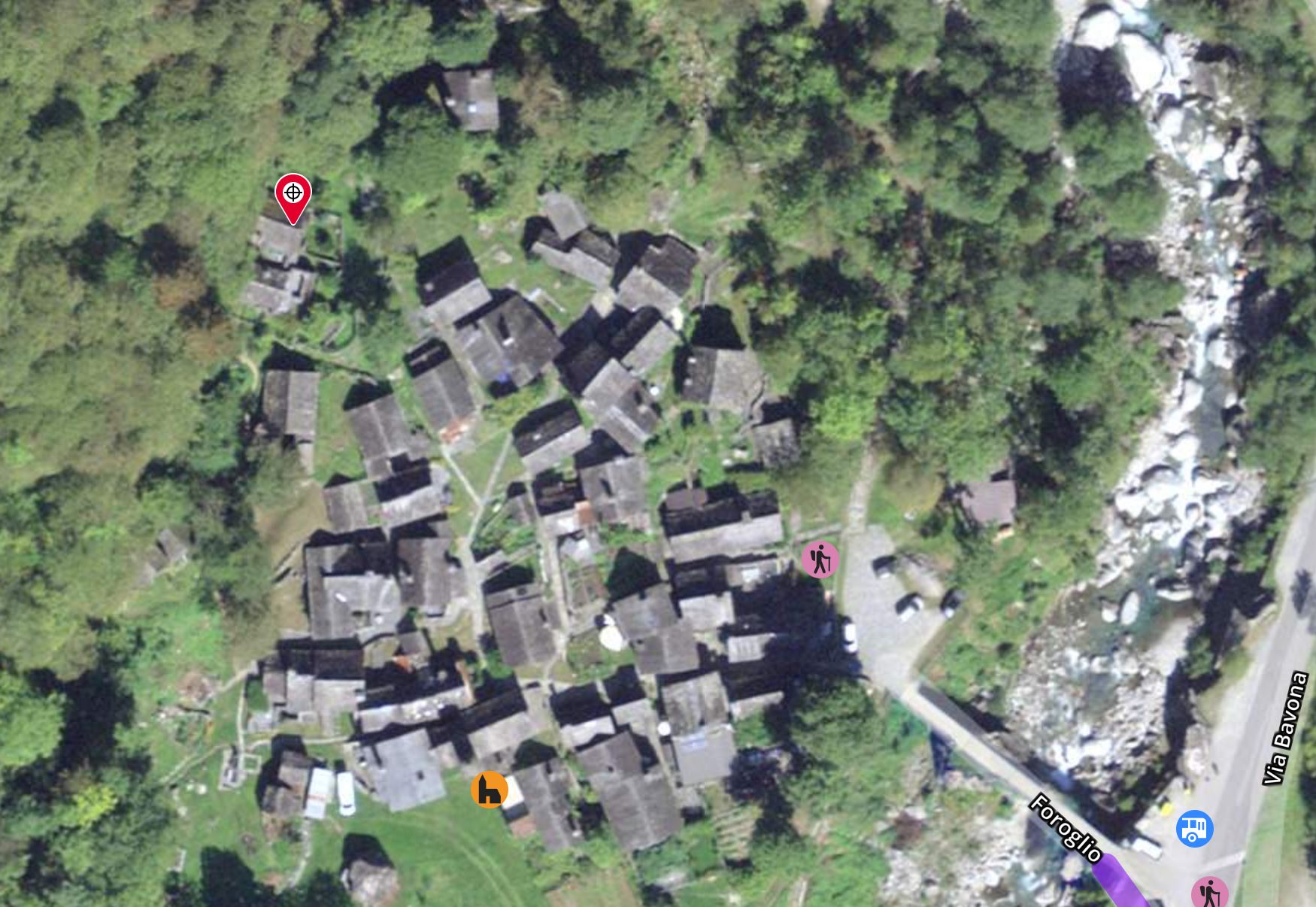 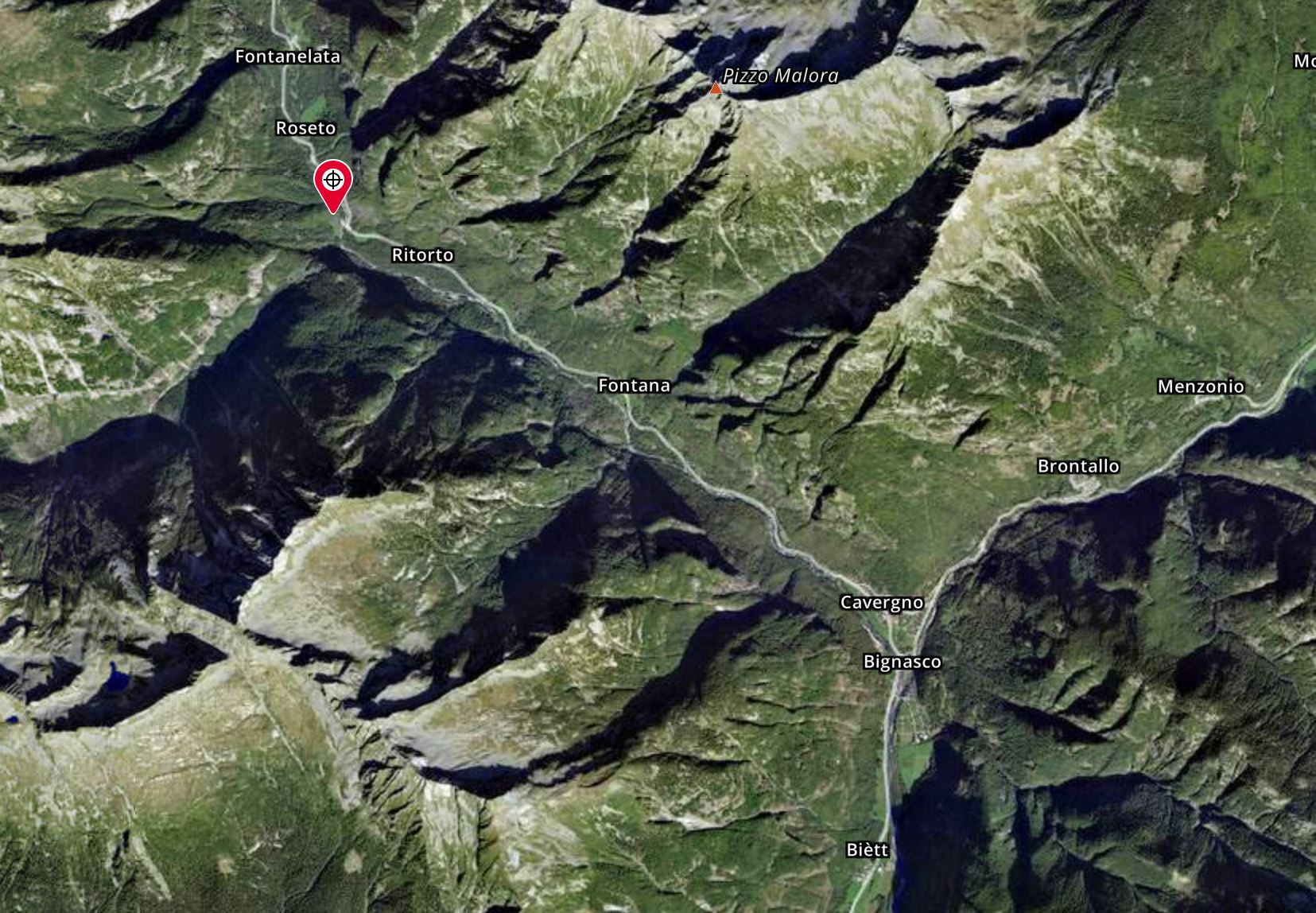   TICINO | Ascona       TICINO |   Foroglio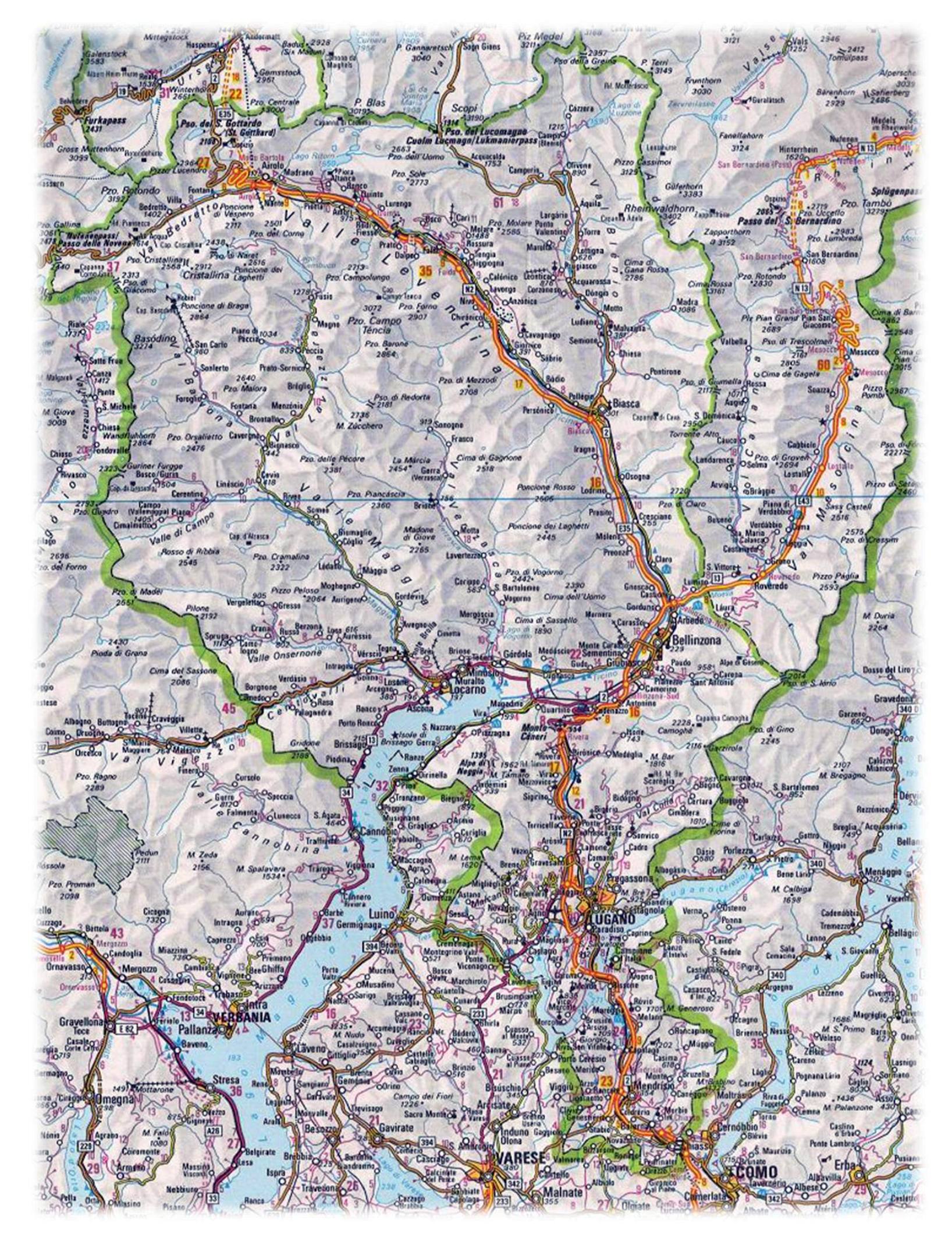 